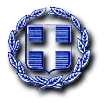 ΕΛΛΗΝΙΚΗ ΔΗΜΟΚΡΑΤΙΑ	Ραφήνα, 6-5-2022ΝΟΜΟΣ ΑΤΤΙΚΗΣ                  	Αριθ. Πρωτ.: 7546ΔΗΜΟΣ ΡΑΦΗΝΑΣ-ΠΙΚΕΡΜΙΟΥ	ΠΡΟΣ: ΜΕΛΗ ΟΙΚΟΝΟΜΙΚΗΣΤαχ. Δ/νση: Αραφηνίδων Αλών 12	             ΕΠΙΤΡΟΠΗΣΤαχ. Κωδ.: 19009 Ραφήνα                                    ΠΡΟΣΚΛΗΣΗ ΣΕ ΣΥΝΕΔΡΙΑΣΗΑΡ. 23Ο Πρόεδρος της Οικονομικής Επιτροπής του Δήμου Ραφήνας - Πικερμίου, σας καλεί σε διά ζώσης συνεδρίαση, την Τρίτη 10 Μαΐου 2022 και ώρα 18:00, στην αίθουσα Δημοτικού Συμβουλίου στο Δημοτικό Κατάστημα Ραφήνας, προκειμένου να συζητηθούν και να ληφθούν αποφάσεις για τα παρακάτω θέματα:Λήψη απόφασης περί 6ης αναμόρφωσης προϋπολογισμού του Δήμου, οικ. έτους 2022.Λήψη απόφασης περί έγκρισης υποβολής πρότασης στο Πράσινο Ταμείο για την χρηματοδότηση της υπηρεσίας «Εκπόνηση Σχεδίου Αστικής Προσβασιμότητας (Σ.Α.Π.) στο Δήμο Ραφήνας-Πικερμίου, στο πλαίσιο του Άξονα Προτεραιότητας 2 «Αστική Αναζωογόνηση και Λοιπές Δράσεις Περιβαλλοντικού Ισοζυγίου».Λήψη απόφασης περί χορήγησης παράτασης προθεσμίας εκτέλεσης του έργου με τίτλο «Βελτίωση οδικών χαρακτηριστικών οδών/διαγραμμίσεις οδών 2021/Οριζόντια και κατακόρυφη σήμανση οδών».Λήψη απόφασης περί έγκρισης της εργασίας «Διαχείριση βλαστικών υπολειμμάτων Κοινότητας Πικερμίου».Λήψη απόφασης περί έγκρισης της εργασίας «Συλλογή μεταφορά & διαχείριση μη επικίνδυνων αποβλήτων εκσκαφών κατασκευών & κατεδαφίσεων (ΑΕΚΚ) & ογκωδών υλικών Κοινότητας Ραφήνας».Λήψη απόφασης περί έγκρισης της εργασίας «Κλάδεμα υψηλών και επικίνδυνων δένδρων».Λήψη απόφασης περί διαγραφής χρεών από τους χρηματικούς καταλόγους.  Λήψη απόφασης για την διαχείριση οφειλετών από μη καταβληθέντα ετήσια τέλη καθαριότητας  των οικογενειακών τάφων στο Κοιμητήριο Ραφήνας και Πικερμίου.Λήψη απόφασης περί ανάθεσης σε δικηγόρο παροχής γνωμοδότησης αναφορικά με απαιτούμενες ενέργειες λόγω εσφαλμένης κτηματολογικής εγγραφής δημοτικού κληροτεμαχίου.Λήψη απόφασης περί ανάθεσης σε δικηγόρο παροχής γνωμοδότησης σχετικά με τη δυνατότητα ή μη άσκησης κτηματολογικής αγωγής.O ΠΡΟΕΔΡΟΣ          ΓΑΒΡΙΗΛ ΠΑΝΑΓΙΩΤΗΣ